                                                          Отчёт учителя родного языка и литературы Чупановой П.Н. о проведении Международного дня родного языка в МКОУ «Андийская СОШ №2» .           С 21 по 24 февраля 2019 года в Андийской СОШ №2  мною были проведены мероприятия, посвящённые  Международному дню родного языка.Цель мероприятий: познакомить учащихся  с историей  возникновения Международного дня родного языка, сформировать любовь  и интерес  к родному языку,  поэзии, научить  уважать язык и культуру других  народов.Было проведено мероприятие на аварском языке «Огь, маг1арул мац1! Гьелъул берцинлъи!» для учащихся 4-6 классов.  В кабинете родного языка мною был оформлен  стенд-уголок,  посвящённый   дню языка и проведён  конкурс  семейных  команд   на  знание  устного  народного  творчества.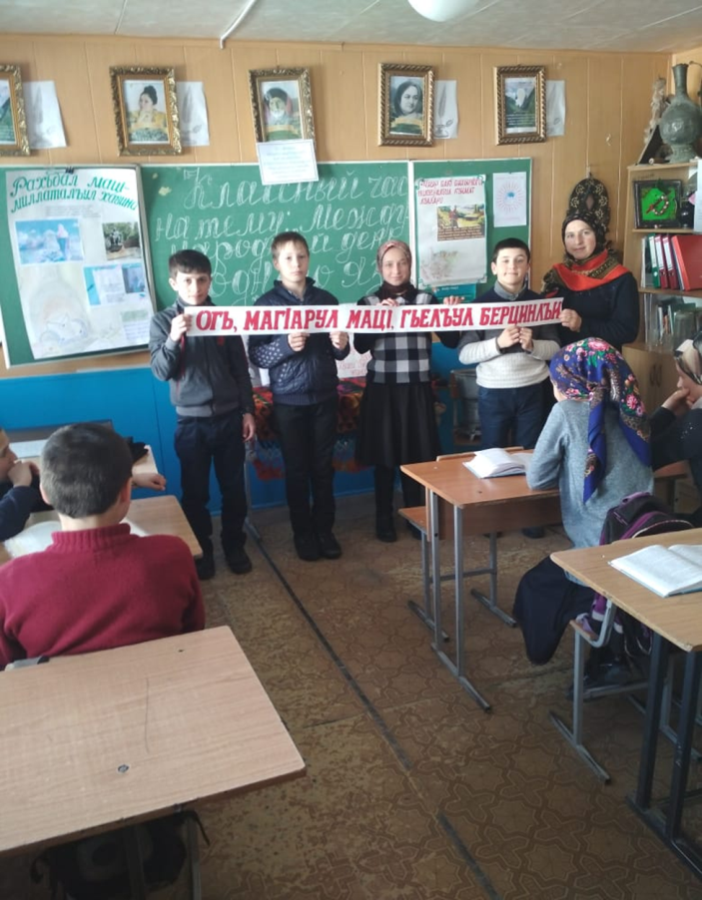 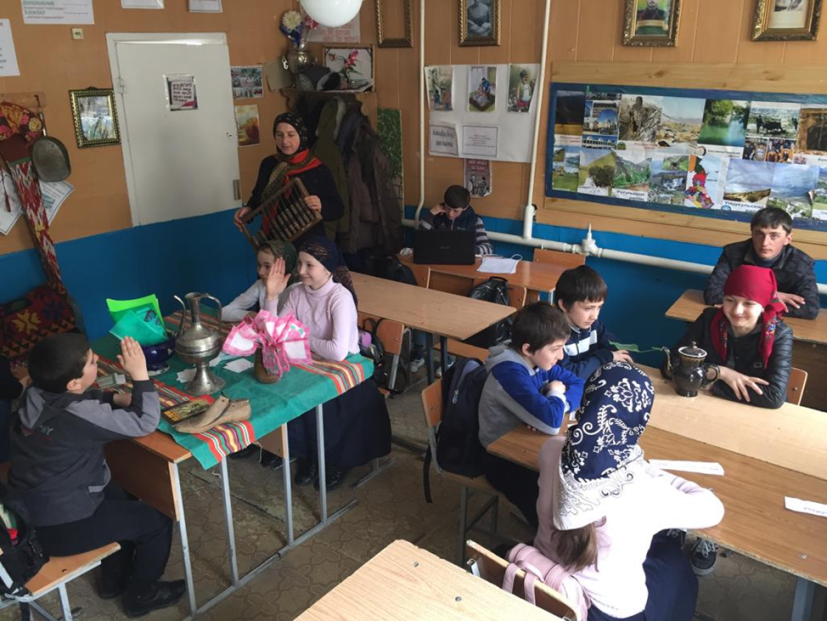 В целях патриотического, эстетического воспитания  и  привития  любви к  аварской  словесности  19.02.19 г. посетила сельскую библиотеку  с  учащимися  5-6 классов.Учащиеся с интересом осмотрели библиотеку, познакомились с художественной литературой на аварском языке. Также учащиеся записались в библиотеку и выбрали для себя художественную литературу.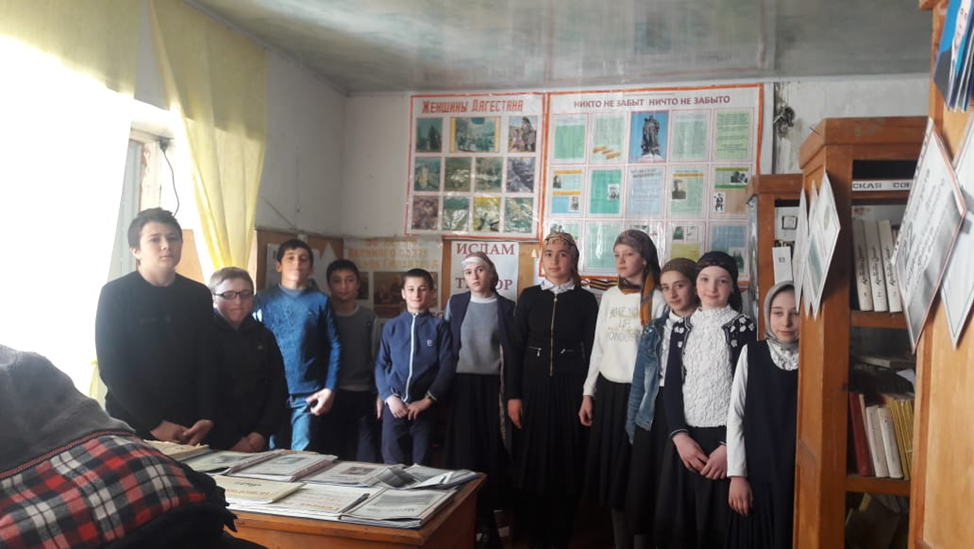 Надеюсь, что проведённые мною мероприятия будут способствовать развитию интереса к аварскому языку и культуре и будут полезны для детей в развитии широкого кругозора.           Учитель родного языка и литературы Чупанова П.Н.